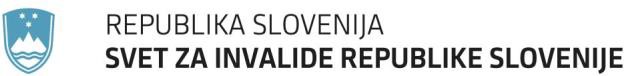 Kotnikova ulica 28, 1000 Ljubljana	T: 01 369 75 38F: 01 369 78 32E: gp.mddsz@gov.si www.mddsz.gov.siŠtevilka:	13-11/2013Datum:	7.12. 2017ZAPISNIK1. seje Sveta za invalide Republike Slovenije,ki je bila v ponedeljek 7. 12. 2017, ob 10.00, v veliki sejni sobi, 6. nadstropjeMinistrstva za delo, družino, socialne zadeve in enake možnosti, Kotnikova 28, LjubljanaNavzoči člani: Dragica Bac (MDDSZ), Rok Jesih (MF), Simon Žorga (MK), Damijan Jagodic (MZ), Bogdan Pezdirc (MZIP), Polonca Čižman Žagar (ZPIZ), Tomaž Bregar Horvat (ZZZS) Lea Kovač (ZRSZ), mag. Barbara Kobal Tomc (IRSSV), dr. Valerija Bužan (SOUS), Karl Destovnik (ZIZRS), Brane But (INV.ORG), Dane Kastelic (INV. ORG), dr. Katja Vadnal (INV. ORG), Boris Šuštaršič (INV. ORG), Drago Koprčina (INV. ORG) in Emir Okanović (INV. ORG)Odsotni: Jadranka Kološa Rop (MJU), dr. Manica Jakič Brezočnik (MIZŠ), dr. Aleksandra Tabaj (SOČA) in mag. Adolf Videnšek (INV. ORG)Ostali navzoči: Saša Mlakar (MDDSZ)PREDLAGAN DNEVNI RED 1. seje novega mandata:Izvolitev organov Sveta za invalide Republike Slovenije, predsednika/co, tri podpredsednike/ce in sekretarkja/ko.Pregled dela predhodnega obdobja: bivši predsednik Dane KastelicPojasnilo, da je Svet podal na MDDSZ zaprosilo o financiranju za izdelavo analize pravno finančne strukture Sveta in se v ta namen razpiše javno naročilo (januarja 2018).RaznoAd.1Uvodoma je Svet za invalide RS (nadalje: Svet) pozdravila v imenu ministrstva generalna direktorica Dragica Bac in se vsem zahvalila za dobro sodelovanje in aktivno ter uspešno delo v prejšnjem mandatu.Vodenje seje Sveta je prevzel predhodni predsednik Dane Kastelic in se v svojem nagovoru najprej zahvalil za izkazano zaupanje in podporo in dodal, da je Svet izpolnjeval svoje naloge kot neodvisno telo za monitoring implementacije Konvencije in zato opozarjal pristojne vladne organe in druge institucije na nepravilnosti ter dajal pobude za spremembe na predlagane zakone ali druge pravne določbe.Poleg tega so člani Sveta aktivno obravnavali uresničevanje Akcijskega programa za invalide 2014 -2021, se poglobili v realizacijo ter nekajkrat želeli pojasnila pristojnih organov, kot na primer Ministrstva za zdravje, Ministrstva za izobraževanje, znanost in šport ter druge inštitucije in nevladne invalidske organizacije.V prvem mandatu, je Svet izpolnil tudi svojo osnovno nalogo ter pregledal in potrdil prvo, Uvodno poročilo Konvencije o pravicah invalidov, ki ga je Slovenija leta 2014 posredovala Odboru za pravice invalidov v Ženevo. Nagovor je zaključil, da bo Svet bo še naprej aktivno deloval in izpolnjeval svoje poslanstvo.Po nagovoru je predlagal dnevni red.SKLEP 1.: Svet je soglasno potrdil predlog dnevnega reda.Ad.2Kastelic – Predlaga, da se izvolijo organi za naslednje mandatno obdobje.Destovnik – poda mnenje, da je prva ekipa ki je začela v prvem mandatu odlično opravila svoje delo in predlaga, da nadaljuje tudi v drugem mandatu s svojim že začetim delom, Delo je po njegovem mnenju zelo koordinirano potekalo in se zato zdi dobro, da bi tudi naprej potekalo nemoteno in neprekinjeno. Dodal je še pojasnilo iz »Pravil«, da je bilo dogovorjeno in zapisano, da je predsedni/ca vedno iz vrste invalidov iz podpredsedniški pa iz vsake skupine po eden.Okanović – je predlagal sebe kot podpredsednika in želi, da se ga upošteva pri volitvah. Dodal je tudi, da je bil za sklic seje podan kratek rok.Kastelic – je dodatno pojasnil zakaj je bil rok kratek, namreč prejšnji mandat je potekel in zato je bilo potrebno sestaviti novo vodstvo Sveta, takoj po prejetju sklepa 21. članov Sveta. Povedal je, da je bilo nekaj pripomb vendar žal bi bilo sporno, če bi dolgo čakali in ne bi imeli Sveta brez vseh vodstvenih predstavnikov, predsednika in podpredsednikov.Prvo, da na glasovanje prvi predlog: predsednik Dane Kastelic, podpredsedniki: Lea Kovač, Dragica Bac in Boris Šuštaršič.Volilo: 11 za, 6 proti.Okanović – Strinjal se je z rezultatom, ker je večina to izglasovala.Predlagala je Sašo Mlakar.Soglasno sprejeto: Saša Mlakar je bila ponovno izvoljena za sekretarko.SKLEP 2.: Člani Sveta za invalide RS so izglasovali novo vodstvo Sveta: predsednik Dane Kastelic, podpredsedniki: Lea Kovač, Dragica Bac in Boris Šuštaršič.SKLEP 2.2.: Člani Sveta za invalide RS so potrdili za sekretarko Sašo Mlakar.Ad.3Kastelic je nadaljeval s poročilom preteklega mandata; Svet se je prvič sestal v letu 2014 in imel10 sej. Obravnaval je nekaj zakonov in Zakona o zdravstvenem varstvu in zdravstvenem zavarovanju (ZZVZZ-1), ki se dotika vseh invalidov je obvisel nekje v zraku in ne vedo v kateri fazi se nahaja oz. ali so ga nemara celo umaknili iz postopka. Pojasnil je, da so obljubili, da bo Svet obveščen, ko bo šel v obravnavo, na kar še čakamo. Sprejeto je bilo 71. sklepov, večina je bilo realiziranih, nekaj kar se jih nanaša na sistemsko zakonodajo pa je še odprtih in se bodo obravnavali sproti, ko bodo v proceduralnih postopkih.Kolegiji so potekali pred vsako sejo čeprav tega Svet nima v »Pravilih«, vendar je bilo na njih izpostavljenih več problemov obenem pa se je pred sejo na njih sestavil dnevni red. Govorili so tudi o dopisih, ki so prihajala na naslov Sveta, saj sam Svet nima zaposlenih in nima možnosti uradnega odgovarjanja, ker vodi ima Svet le administrativno tehnično podporo ministrstva, ne pa tudi zaposlenih, ki bi delo dejansko opravljali.Podal je tudi nekaj mnenj o odsotnostih: V preteklem obdobju je bila zastopanost vsaj z invalidske strani dobra, Prisotnost pa niso zagotavljali s strani MIZŠ in MZ, v manj kot 50% in zato je apeliral na njih, da bi zagotavljali svojo prisotnost bolj pogosto. Še posebej zaradi sistemskih sprememb. Najslabšo prisotnost pa je imela URI Soča in zato jih je pozval, da se v bodoče udeležujejo sej Sveta, če so že imenovali predstavnika.Poudaril je, da je potrebno Svetu pridobiti mesto kot je zapisano v Konvenciji 33/2, kot telo, ki bi dajalo neobvezna mnenja vladi pri sprejemanju zakonov in invalidske politike in da bi imel Svet svoj finančni okvir oz. trajno financiranje. Zato je menil, da bodo potrebne spremembe tudi zakonodaje, da se bo Svet pravilno oblikoval čimprej.Svet se je sestal tudi z vsemi tremi predsedniki: republike, vlade in parlamenta in z osmimi ministri, ki se v njihovih zakonodajah srečujejo z invalidsko politiko.Prejeta je bila tudi vrsta prošenj po udeležbah na različnih invalidskih udejstvovanjih – vendar so to člani Sveta delali v lastni režiji, ker kot že rečeno Svet nima finančne konstrukcije in to je tudi razlog, da se mnogokrat nihče ni odzval vabilom.Zapisniki so na spletni strani ministrstva. Odprta pa so še področja izobraževanja in zaposlovanja ter poimenovanja invalid in invalidnost v sistemski zakonodaji, kot imamo lepo zapisano v Ustavi.Šuštaršič – je podal pripombo, da je Svet zadovoljivo prisostvoval v slovenski politiki, manjši zastoj je nastal le od maja do danes, vendar zagotovo bo to zapolnjeno v nadaljevanju. Izrazil je obžalovanje, da nas ministrica Brenčičeva ni sprejela, čeprav je bilo odprtih veliko aktualnih vprašanj. Subjektivni odnos, da nima časa se pogovarjati s Svetom ni dober. Zlasti oskrba invalidov s tehničnimi ortopedskimi pripomočki in zdravstvenimi posegi, ki vplivajo na življenje invalidov je pomemba in se je s tem potrebno ukvarjati.Podal je tudi pripombo na FIHO – vladni predstavniki je menil, da so naredili sovražni prevzem, ki ga je potrebno rešiti in vzpostaviti konstruktivno sodelovanje med invalidskimi in humanitarnimiDavek na srečke – zaradi njega se kažejo resni problemi je dejal in invalidske organizacije ne morejo dobiti niti evra za tekoča investicijska vlaganja. Dejal je, da si je vlada opomogla in da ne bi smela več vztrajati na tem davku. Razume, da je to boleče vprašanje zaradi državnega proračuna, vendar delne rešitve bi lahko prišle tudi na ta način, da bi prenehali obdavčevati srečke, ki nimajo vrednosti in prešli na obdavčenje dobitkov.Destovnik – menil je, da je analiza odsotnosti članov na sejah pozitivna in lahko pripomore, da v tem mandatu ne bo prihajalo do takih odsotnosti. Treba je vsem sporočiti, da so dolžni prisostvovati. V primeru, da katera od skupin nemara nima želje sodelovati in je bil delodajalec v zmoti mora on sam to pretehtati in predlagati novega člana.Nadaljeval je, da so zapisniki res na spletu, vendar je to vprašanje ali si jih kdo ogleda in so relativni, menil je, da bi bilo kljub temu, da so sklepi večinoma realizirani narediti pregled kje smo bili uspešni in kje nismo bili uspešni in kje smo vsebino dobro pregledali. Tudi on je bil mnenja, da bi moral imet Svet moč resno diskutirati in da bi bilo dobro, da bi mnenje Sveta vzeli zares. Na način kot je sedaj pa Svet ne jemljejo dovolj resno in zato bi bilo dobro narediti Svet kot resnično neodvisen organ z neko veljavo.Dodal je, da so bile diskusije dobre in priložnost da se poda mnenje na katerih področje je slabše. Med drugim je bila tudi diskusija o poklicnem izobraževanju mladih in poudaril je, da ga veseli, da je MDDSZ sprožilo projekt prehod mladih s posebnimi potrebami iz šole na trg dela – to je tema, ki je Svet ni diskutiral – in ta projekt se bo skušalo realizirati z evropskimi sredstvi.Dotaknil se je tudi dolgotrajne oskrbe in novega zakona o katerem je menil, da bi morali biti invalidi močno proti.Okanovć – Svet res posvetovalen organ in dobro je, da se pripravljajo študije, ki mu bodo omogočile neodvisnost, vendar dokler tega ni je to še vedno posvetovalni organ. Pozval je, da se morajo udeležiti sej vsi, ki manjkajo. Poudaril je pomembnost participacije še posebej tistih za katere meni, da so ključni stebri in ti so MDDSZ, MZ, MF ter dejal, da udeležba ni neka dobra volja temveč obveza.Jesih – Davek na srečke je zgodba, ki se vleče že dlje. Stališče MF je drugačno, kot je bilo predstavljeno s strani g. Šuštaršiča. Ni enoznačno področje. Kar pa se tiče želja po funkcioniranju Sveta je dejal, a tovrstnih želja po samostojnih organih vidi veliko s strani MF, vendarle pa je mnenja, da moramo narediti korak naprej drugače bomo »štopicali« na mestu in ne bomo napredovali nikamor.Kastelic – Pojasnil je, da je z ministrico MF tekel pogovor in je bil prisoten tudi Jesih. Konvencija je podpisana oz. ratificirana, posledično ima status mednarodne pogodbe in le ta zahteva neodvisno telo, ki bo upoštevano in samostojno – v tem primeru pa je Svet le kot diskutabilno telo, kjer se le pogovarjamo. Ministrica MF je bila zelo naklonjena spremembi Sveta, spremembi zakonodaje in se strinja s to potrebo po spremembi, ker je tako določeno v Konvenciji. Je pa predlagala, da se naredi potreben program spremembe, zato je v pripravi analiza. Dodal je še, da so nekatere države vse člene Konvencije o pravicah invalidov prvo izpolnile potem so šele Konvencijo podpisale. Pri nas in v jugovzhodnem delu Evrope nasploh je malo drugače, prvo podpišemo, potem pa včasih ne vemo kako naprej. Prepričan je, da se bo ta zadeva okoli samostojnosti Sveta spremenila v dobro k učinkovitejšemu delu in tudi spoštovanju Sveta kot je zapisano v konvenciji katero je Slovenija podpisala.Šuštaršič – Davek na srečke ; ključno izhodišče je, da je Slovenija ta davek uvedla kot enega od ukrepov in sedaj so stanja v katerih je bila minila. Nobena država v Evropi nima tega davka le Slovenja. Poudaril je, da so poleg slovenskih tudi mednarodni srečelovi kot Jackpot in slovenskidržavljani lahko kupijo srečke tudi drugje ne le v Sloveniji. Neenakovreden položaj – Slovenci so ugotovili, da se jim splača kupovati drugje v drugih državah. Čas je, da to racionalno pogledamo in kaj se državi bolj splača imeti ta davek ali po tem sanirati.Kastelic – Dejal je, da kolega Jesih in Šuštaršič ugotavljata, da mora biti urejenost tudi na tem področju zato lahko posredujemo tudi naše mnenje naprej in bomo v bližnji prihodnosti tudi storili.But – Navezal se je na prizadevanje Sveta, da bi pridobil določen status in da se je na Svetu o tem večkrat govorilo. Poudaril je, da bi o tem morali seznaniti javnost, če ne drugje pa na kakšni konferenci, da bi dobili odzive in da bi lahko osveščali.Glede zakona o zdravstvenem varstvu pa je dejal, da naj bi bil pripravljen za obravnavo na Vladi. Potrebno bi bilo preveriti ali bi ta naš Svet za invalide še obravnaval ta Zakon. O dolgotrajni oskrbi na Svetu nismo govorili je pa dejal, da je mnenje o tem novembra dajalo ministrstvo s področja varstva invalidov.Kastelic – Zakona o zdravstvenem varstvu in zdravstvenem zavarovanju (ZZVZZ-1) je bil temeljito obravnavan in zavezali smo MZ, da preden bo šlo v proceduro, da nas bodo obvestili. Večkrat so jim bili posredovani naši sklepi. Glede dolgotrajne oskrbe je dejal, da so delovali z različnimi inštitucijami in invalidskimi organizacijami in glavnina jih je ta predlog zavrnilo.Bac – Navezala se je na Buta – Dejala je, da ne ve ali je še na Vladi, je pa v proceduri in je predlagala, da se na predsednika Sveta za zdravje (Gantar) apelira, da povabi Svet za invalide RS in se tam izmenjajo mnenja.Kastelic – Pojasni je, da so razgovor v tej smeri imeli tudi z predsednikom državnega zbora g. Brglezom in od takrat predsednik Odbora za delo, družino, socialne zadeve in invalide g. Prikl vedno vabi na seje Odbora, da pa je potrebno Odbor za zdravstvo ponovno opozoriti, da bo Svet vabljen na seje Odbora ki se nanašajo na zakonodajo povezano z invalidi. Zaprosil je sekretarko, da to sporočilo čim prej posreduje predsedniku Odbora g.Gantarju.Zahvali se vsem, ki ste diskutirali in podajali mnenje in pogleda in da bomo znali izluščiti bistvene stvari in da bomo pravilno predstavili vse naše zadeve politiki in pridobili ključne informacije.Kastelic – Pojasnil je, da so glede spremembe Sveta za invalide RS stekle aktivnosti in dodal, da so prišli do ugotovitev, da bi analizo pripravili lahko le strokovnjaki, ki poznajo sistem delovanja države in zakonodaje, t.i. ustavni pravniki in v ta namen našli ti možne opcije: Inštitut za javno upravo pri Pravni fakulteti v Ljubljani, Inštitut za upravno pravo v Ljubljani in Pravna fakulteta Maribor. Analiza se bo izvedla v januarju 2018.Bac – Opozorila je, da pri tem ona in sekretarka nista sodelovali pri pogovorih v institucijah, da pa je ministrstvo zagotovilo posebno postavko za delovanje Sveta. Sam postopek je majhno naročilo s tremi različnim institucijam in to smo tudi zapisali. Dejala je, da Svet poda jasne usmeritve in da to izpeljemo dobro organizirano, saj Svet razpolaga le s temi sredstvi. Dejala je, da mora Svet sprejeti sklep o naročilu analize katera je smiselna in potrebna.Kastelic – Dal je predlog v razpravo.Koprčina –Podal je vprašanje kakšna praksa v drugih EU državah.Kastelic in Bac – Vsaka država ima svojo prakso glede na njihovo zakonodajo, kar ni primerljivo.Destovnik – Podal je vprašanje ali bo pripravljalec znal to izpeljati in podajati tudi pred vlado ter zagovarjati in izpeljati do konca.Kastelic – Odgovoril je, da po opravljenih razgovorih in predočenju Konvencije, vsi vedo, kaj morajo pripraviti.Šuštaršiš – Pojasnil je, da so se pogovarjali o oblikovanju konkretnega predloga in tudi porceduralnem postopku. Denar je res velik problem, je pa želel opozoriti, da ni samo denar problem temveč so tudi drugi, ki so v dojemanju te problematike.Kobal Tomc – Vprašanje je ali bo analiza zaobjela primerjavo tudi z drugimi državami in ali bo zajela tudi dopolnitev ali pripravo novega Zakona – celoten sistem.Kastelic – Odgovoril je, da se potencialni pripravljalci zavedajo, da mora vsak tak predlog imeti primerjavo v mednarodnem merilu.Jesih in Šuštaršič – Strinjala sta se, da je pri analizi potreben celoten postopek izvedbe.Kastelic – Ponovno je pojasnil, da glede na 33/2 člen Konvencije o pravicah invalidov trenutno nimamo ustanovljenega Sveta, da bi zadovoljil ta člen. Dodal je, da bi bilo do maja meseca želeno, da se izpelje ta analiza.Bac – Pojasnila je, da je zadnja aprilska seja – januarja oz. februarja bi moralo biti na Vladi – torej je to nerealno pričakovati skupaj z vsemi procedurami. Proračun je sprejet in januarja gremo v razpis. Poudarila je tudi, da je potrebno vedeti, da bo z izvedbo analize Svet januarja porabil skoraj ves razpoložljivi denar iz postavke Sveta.SKLEP 3.: Člani se seznanijo z delom Sveta.SKLEP 3.2: Potrebno bo pozvati predsednika Odbora za zdravstvo g. Gantarja, da Svet za invalide RS vabi na seje Odbora za zdravstvo.SKLEP 3.3: Svet pooblašča sekretarko Sveta in Ministrstvo za delo, družino, socialne zadeve in enake možnosti za izpeljavo celotnega postopka naročila male vrednosti s tremi različnim institucijam za izvedbo Analize pravno-finančne strukture Sveta za invalide RS.Ad.4 Razno:Okanović – Poudaril je zanimanje za proces deinstitucionalizacije, v medijih je dejal, da opažamo poskok VDC in domov v lasti R Slovenije. Sicer ni proti, vendar ga je zanimalo kako se stvari glede dinstitucionalizacije premikajo. Določeno populacija je dejal še ima pravico do izbire življenja, šolanja… itd. Na tem segmentu pa nismo naredili kaj dosti, je dejal in dodal, da je še posebej težko za osebame z motnjami v razvoju.Apeliral je, da se na eni od naslednjih sej razpravlja o deinsitucionalizaciji in Zakonu o socialnem vključevanju. Potrebno bi bilo namreč narediti pregled koliko država zmore dosegati cilje glede na to, da je podpisala Konvencijo. Ta konvencija je rahlo predraga se mu zdi. Dejal je, da je protigradnji novih inštitucij . Izrazil je željo, bi da se na to temo pogovorili in realno pogledali na situacijo o tem kaj se želi ampak kaj se dejansko da.Kobal Tomc – Podprla je to točko in dejala, da je že čas, da govorimo o tej temi. Na MDDSZ se ustanavlja enota za deinstitucionalizacijo s črpanji EU sredstev in predvidenih je precej sredstev. Apelirati bi bilo potrebno na Direktorat za socialne zadeve, da dajo predstavnika, ki bi lahko na eni od sej Sveta povedal kaj več o poteku njihovega dela.Kastelic – Dejal je, da bo potrebno zaključiti še prejšnjo temo o izobraževanju in v nadaljevanju se bo dodala še tema o deinstitucionalizaciji.Šuštaršič – Dejal je, da je ta izraz sporen in neadekvaten. Potrebno je invalidom in starejšim omogočiti, da še naprej delajo in bivajo v svojem okolju. Da pa bi se izognili vsem inštitucijam je nemogoče. Prav bi bilo, da se diskutira o tem kakšne so te institucije ali so odprte, dostopne in da se ljudi v njih podpre z vsemi mehanizmi, da jim je omogočeno samostojno življenje. Zdi se mu neprimerno da je YHD vložil gonjo, proti vlaganju v institucije. V teh institucijah še vedno namreč živi precejšnje število težjih invalidov in ne moremo jih čez noč poslati na cesto. Lahko razpravljamo, vendar racionalno.Kastelic – Poudaril je bistvo osebne odločitve kako se bo posameznih odločil živeti in o tem ne bi smel odločati nihče drug razen človek sam. Vsekakor pa morajo biti institucije odprte in prijazne ljudem. Strinja se s predlogom Kobal Tomc, da Direktorat za socialne zadeve pojasni v katero smer gredo in poda predloge za naprej.Destovnik imenu Bužanove – Deinstitucionalizacija je zamegljena in futuristične izjave so, da bomo popolnoma brez institucij. To je počasen prehod. Mi že zamujamo. Sredstva v OP so, vendar so na MDDSZ že štiri leta v zamudi. Veseli pa ga, da je izvedel da so ustanovili znotraj Direktorata za socialne zadeve del, ki se bo ukvarjal le z deinstitucionalizacijo in strinja se, da bi na Svetu poenotili stališča.Okanović je rekel, da zagovarja deinstitucionalizacijo in ne trdi, da bomo ukinili institucije v celoti. Zatrjuje pa, da dajemo nekaterim stranem manj možnosti kot drugim. Menil je tudi, da moramo poslušati vse strani tiste s katerimi se strinjamo ali ne.Kastelic - Dejal je, da mora več o deinstitucionalizaciji zares predstaviti operativno telo, o tem kakšne smernice iz Konvencije imajo. Na podlagi tega pa bomo lahko naprej diskutirali. To je proces, ki ne bo še tako kmalu zaključen, je dodal.Bac – Pojasnila je, da je projektna skupina kadrovska okrepitev na deinstitucionalizaciji, ki je dolgoletni projekt in finančno zajeten in ko se je delal OP v 2014 smo med direktorati o tem manj govorili in precej ne usklajeno. Včasih je naš direktorat vabljen ali pač ni. Sedaj je zastavljeno tako, da bo projektna enota in bodo delali le na deinstitucionalizaciji. Ministrstvo pa ni dalo ene usmeritve, treba se bo uskladiti.Okanović – Glede na to, da smo podpisniki Konvencije in da nič brez invalidov je treba povabiti tudi predstavnike invalidov.Bac – Pojasnila je, da to ni delovna skupina ampak projektna skupina, ki bo financirana iz EU sredstev in torej zaposleni, ki bodo delali v okviru delovnih skupin strokovnih združenj. Vedeli pa bomo kdo bodo ljudje, ki bodo delovali v tej skupini.Šuštaršič – Dejal je, da razume in spoštuje programe, ki jih izvaja Sonček pri čemer tudi uporablja inštitucije.Kovač – Izpostavila je skupino invalidov, ki ni ne v institucijah niti ne znotraj njih. To je skupina invalidov, ki niso niti v institucijah niti nikjer. To so invalidi, ki so nezaposljivi in ko jim umrejo starši nimajo več nikogar in niso nikjer. Vključijo se v socialno vključenost in lahko so brezdomci, ker nimajo dovolj finančnih sredstev za preživetje. Na te ne smemo pozabiti je poudarila.Okanović – Se je strnjal s tem kar je povedala Kovač in pravi, da so ti ljudje tudi v njegovi domeni.Kastelic – Na zaključku je dejal, da bomo prosili Bac da seznani Svet kdo bo v projektni skupini za deinstitucionalizacijo, da bodo povabljeni na eno naslednjih sej Sveta..Predsednik je zaključil sejo. Zaključek seje: 11:50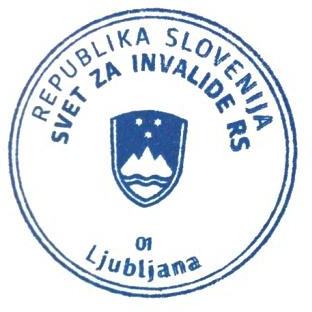 Pripravila: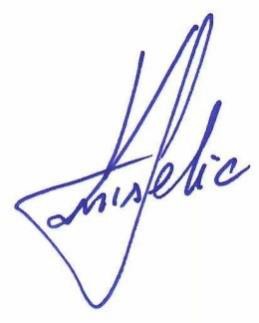 Saša MLAKAR	Dane KASTELICS E K R E T A R K A	P R E D S E D N I K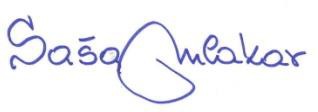 